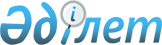 О внесении изменений и дополнений в постановление акимата Костанайской области от 11 сентября 2019 года № 394 "Об утверждении Правил реализации механизмов стабилизации цен на социально значимые продовольственные товары по Костанайской области"Постановление акимата Костанайской области от 5 октября 2023 года № 427
      Акимат Костанайской области ПОСТАНОВЛЯЕТ:
      1. Внести в постановление акимата Костанайской области "Об утверждении Правил реализации механизмов стабилизации цен на социально значимые продовольственные товары по Костанайской области" от 11 сентября 2019 года № 394 (зарегистрировано в Реестре государственной регистрации нормативных правовых актов под № 8653) следующие изменения и дополнения:
      в Правилах реализации механизмов стабилизации цен на социально значимые продовольственные товары по Костанайской области, утвержденных указанным постановлением:
      подпункты 5) и 6) пункта 2 исключить;
      подпункт 8-1) пункта 2 изложить в новой редакции:
      "8-1) фиксированная цена – цена социально значимого продовольственного товара с учетом затрат на производство/закуп, хранение, естественной убыли (усушки), доставки до места назначения, а также маржинального дохода от себестоимости продукции;";
      пункт 10 изложить в новой редакции:
      "10. Перечень специализированных организаций, реализующих механизмы стабилизации цен на социально значимые продовольственные товары, за исключением мер по установлению предельных цен на социально значимые продовольственные товары (далее – специализированная организация), утверждается уполномоченным органом в области развития агропромышленного комплекса в соответствии с подпунктом 4-1) пункта 1 статьи 6 Закона.";
      пункт 12-2 изложить в новой редакции:
      "12-2. В рамках формирования регионального стабилизационного фонда продовольственных товаров финансирование сельхозтоваропроизводителей для производства овощной продукции, а также перерабатывающих предприятий для производства крупы гречневой (ядрицы), риса шлифованного (круглозерного), масла подсолнечного, муки пшеничной первого сорта и сахара белого – сахара-песка осуществляется с применением форварда с установлением фиксированной цены.
      Финансирование сельхозтоваропроизводителей для производства овощной продукции и перерабатывающих предприятий для производства крупы гречневой (ядрицы), риса шлифованного (круглозерного), масла подсолнечного, муки пшеничной первого сорта и сахара белого – сахара-песка осуществляется на условиях предварительной оплаты в размере не более 70 (семидесяти) процентов от общей суммы форвардного договора и окончательного расчета после поставки продукции.";
      дополнить пунктом 15-1 следующего содержания:
      "15-1. При формировании региональных стабилизационных фондов продовольственных товаров 70 (семьдесят) процентов бюджетных средств направляются на финансирование сельхозтоваропроизводителей и перерабатывающих предприятий в рамках форвардных договоров.";
      пункт 16 изложить в новой редакции:
      "16. Перечень социально значимых продовольственных товаров, необходимых для закупа в региональный стабилизационный фонд продовольственных товаров формируется из перечня социально значимых продовольственных товаров, утвержденного приказом Заместителя Премьер-Министра – Министра торговли и интеграции Республики Казахстан от 11 мая 2023 года № 166-НҚ (зарегистрирован в Реестре государственной регистрации нормативных правовых актов № 32474).";
      пункт 31 изложить в новой редакции:
      "31. Местный исполнительный орган области в целях стабилизации цен на социально значимые продовольственные товары через специализированные организации предоставляют займ субъектам предпринимательства в соответствии с перечнем продовольственных товаров, определяемым Комиссией на основе регионального баланса спроса и предложения (объемы производства и обеспеченность продовольственными товарами, их товародвижение, наличие запасов), сведений о посевных площадях (плановых), прогнозном урожае, сложившихся ценах за прошедший календарный год, иных сведений. Предоставление займа осуществляется на условиях возвратности, обеспеченности и платности путем заключения договора займа.";
      дополнить пунктом 31-1 следующего содержания:
      "31-1. При предоставлении займа субъектам предпринимательства 70 (семьдесят) процентов бюджетных средств направляются на финансирование сельхозтоваропроизводителей и перерабатывающих предприятий.
      При отсутствии заявок от сельхозтоваропроизводителей и перерабатывающих предприятий для исполнения требований части первой настоящего пункта, займ предоставляется субъектам предпринимательства, осуществляющим реализацию продовольственных товаров.".
      2. Государственному учреждению "Управление сельского хозяйства и земельных отношений акимата Костанайской области" в установленном законодательством Республики Казахстан порядке обеспечить:
      1) в течение пяти рабочих дней со дня подписания настоящего постановления направление его копии в электронном виде на казахском и русском языках в филиал республиканского государственного предприятия на праве хозяйственного ведения "Институт законодательства и правовой информации Республики Казахстан" Министерства юстиции Республики Казахстан по Костанайской области для официального опубликования и включения в Эталонный контрольный банк нормативных правовых актов Республики Казахстан;
      2) размещение настоящего постановления на интернет-ресурсе акимата Костанайской области после его официального опубликования.
      3. Контроль за исполнением настоящего постановления возложить на курирующего заместителя акима Костанайской области.
      4. Настоящее постановление вводится в действие по истечении десяти календарных дней после дня его первого официального опубликования.
					© 2012. РГП на ПХВ «Институт законодательства и правовой информации Республики Казахстан» Министерства юстиции Республики Казахстан
				
      Аким Костанайской области 

К. Аксакалов
